The Lure of Caving Vocabulary IllustrationsWordIllustrationIllustrationIllustrationIllustrationIllustrationfatigue: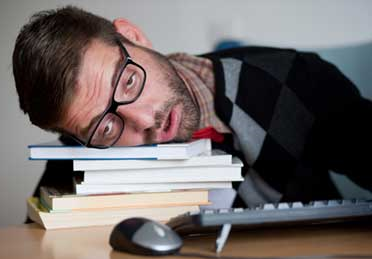 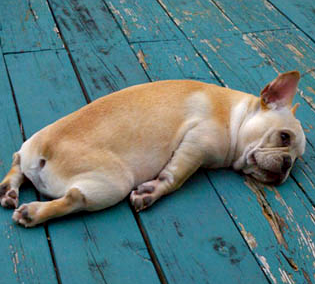 penduluming: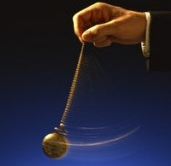 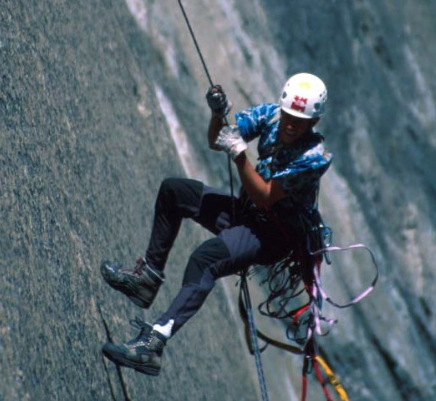 avocation: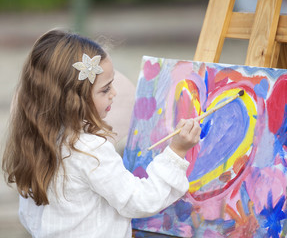 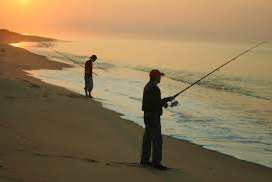 chasm: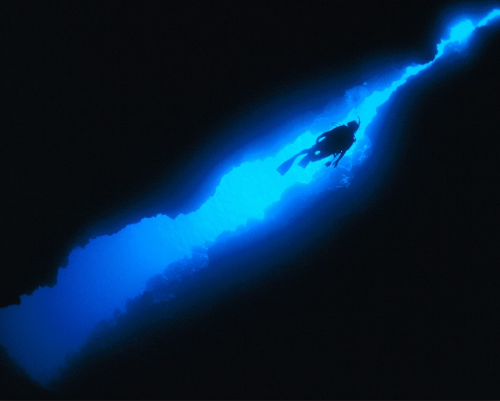 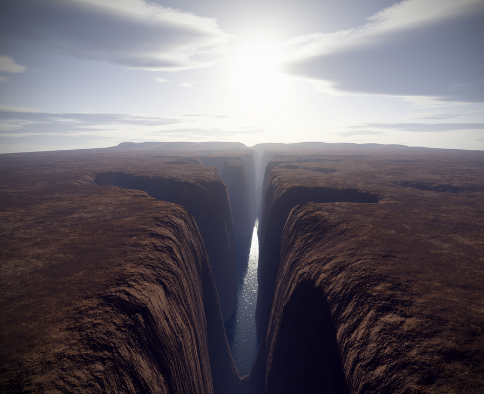 stalactite: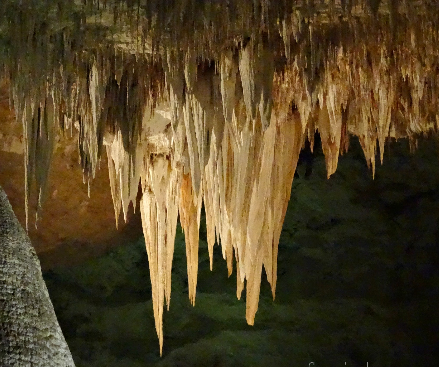 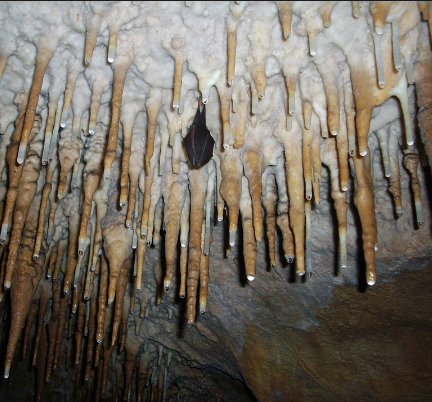 hypothermia: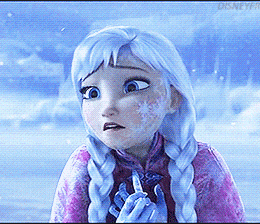 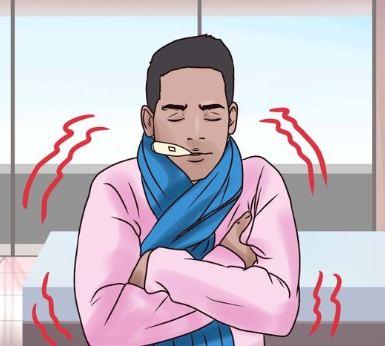 